Na temelju članka 54. Zakona o ustanovama („Narodne novine“ broj 76/93, 29/97, 47/99 i 35/08), članaka 24. i 25. Zakona o muzejima (“Narodne novine” broj 61/18) i članka 23. Statuta Creskog muzeja, uz prethodnu suglasnost Gradskog vijeća Grada Cresa od _____________________ 2019., Klasa: ______________; Ur.broj: _______________, ravnateljica Creskog muzeja dana _________________ 2019. godine donosiODLUKU O IZMJENAMA I DOPUNAMA STATUTA CRESKOG MUZEJAČlanak  1.       U Statutu Creskog muzeja od __________, u daljnjem tekstu Statut, u članku 2., stavak 3., mijenja se i glasi:       „Muzej ima svojstvo pravne osobe i  upisuje se u Registar Trgovačkog suda u Rijeci, u Očevidnik muzeja koji vodi Ministarstvo kulture kao i u Registar muzeja, galerija i zbirki u RH Muzejskog dokumentacijskog centra.“Članak 2.       Članak 5. Statuta mijenja se i glasi:„U pravnom prometu Muzej koristi pečat. 	Pečat je pravokutnog oblika veličine 37 x  s inicijalima Muzeja u tamnoj boji, na koji se nastavlja natpis u dva reda: CRESKI MUZEJ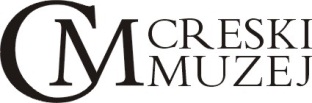            Muzej ima isti pečat kao u stavku 1.,veličine 26 x  koji se koristi u financijskom poslovanju.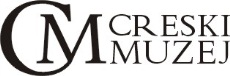 	Muzej upotrebljava i štambilje. Štambilji Muzeja se upotrebljavaju za odgovarajuće administrativno – financijsko poslovanje Muzeja.	Broj štambilja, njihov izgled i sadržaj, način njihove uporabe te osobe koje su odgovorne za čuvanje pečata i štambilja određuje ravnatelj Muzeja.“Članak 3.Članak 15. Statuta, mijenja se i glasi:        „Ravnateljem Muzeja se može na temelju predloženog četverogodišnjeg programa, imenovati osoba:koja ima završen diplomski sveučilišni studij ili integrirani preddiplomski i diplomski sveučilišni studij ili specijalistički diplomski stručni studij ili s njim izjednačen studij, koja ima najmanje pet godina rada u muzeju ili deset godina rada u kulturi, znanosti ili obrazovanju, koja se odlikuje se stručnim, radnim i organizacijskim sposobnostima te ispunjava druge uvjete utvrđene statutom,koja nije pravomoćno osuđena ili protiv koje se ne vodi kazneni postupak za neko od kaznenih dijela protiv života i tijela, protiv ljudskih prava i temeljnih sloboda, protiv radnih odnosa i socijalnog osiguranja, protiv osobne slobode, protiv privatnosti, protiv časti i ugleda, protiv spolne slobode, spolnog zlostavljanja i iskorištavanja djeteta, protiv opće sigurnosti, protiv imovine, protiv gospodarstva, krivotvorenja, protiv intelektualnog vlasništva, protiv službene dužnosti, protiv pravosuđa, protiv javnog reda, protiv Republike Hrvatske, protiv strane države ili međunarodne organizacije, a koje je propisano Kaznenim zakonom.Iznimno od stavka 1. ovoga članka, ako se na ponovljeni natječaj ne javi osoba koja ima propisane uvjete, za ravnatelja se može, na temelju predloženoga četverogodišnjeg programa rada, imenovati osoba koja ima završeno obrazovanje propisano stavkom 1. ovoga članka, najmanje jednu godinu rada u muzeju ili najmanje pet godina rada u kulturi, te se odlikuje stručnim, radnim i organizacijskim sposobnostima i ispunjava druge uvjete propisane Statutom.“Članak 4.U članku 18. Statuta, u stavku 1. briše se riječ „raspisuje“. U stavku 2. članka 18., iza riječi „osnivač“ dodaje se riječ „najmanje“.Briše se stavak 4. članka 18.Stavci 5. do 7. postaju stavci 4. do 6.Članak 5.U članku 23., stavku 2., točci 2., brišu se riječi „i uz pribavljeno mišljenje Stručnog vijeća;„                                           Članak 6.Podnaslov „Stručno vijeće“ i članci 25., 26. i 27. Statuta se brišu.Članak 7.U članku 34. Statuta ,riječi „Stručnog vijeća“ zamjenjuju se riječima „stručnih muzejskih djelatnika“.Članak 8.U članku 39. Statuta, briše se stavak 5.Članak 9.U članku 46. Statuta, mijenja se stavak 1. i glasi: 	       Ravnatelj donosi sljedeće opće akte Muzeja:Statut Muzeja uz prethodnu suglasnost Osnivača;Pravilnik o radu;Pravilnik o unutarnjem ustrojstvu i načinu rada Muzeja;Pravilnik o uvjetima i načinu  uvida u muzejsku građu i muzejsku dokumentaciju Muzeja;Pravilnik o načinu stjecanja muzejske građe i muzejske dokumentacije;druge opće akte, sukladno zakonu i propisima donesenim na temelju zakona.Članak 10.	 Ovaj Statut stupa na snagu osmog dana od dana objave na oglasnoj ploči Muzeja.Broj:                                                                                                                                                                Ravnateljica                                                                                                                                                                ____________                                                                                                                                          Jelena Dunato            Na ovu Odluku o izmjenama i dopunama Statuta Creskog muzeja, Gradsko vijeće Grada Cresa dalo je suglasnost __________________2019. godine, KLASA: ____________________, URBROJ: _____________________.             Utvrđuje se da je ova Odluka o izmjenama i dopunama Statuta Creskog muzeja objavljena na oglasnoj ploči Creskog muzeja dana _________________ 2019. godine, a stupio je na snagu dana __________________ 2019. godine.                                                                                                                                                               Ravnateljica                                                                                                                                                                ____________                                                                                                                                          Jelena Dunato